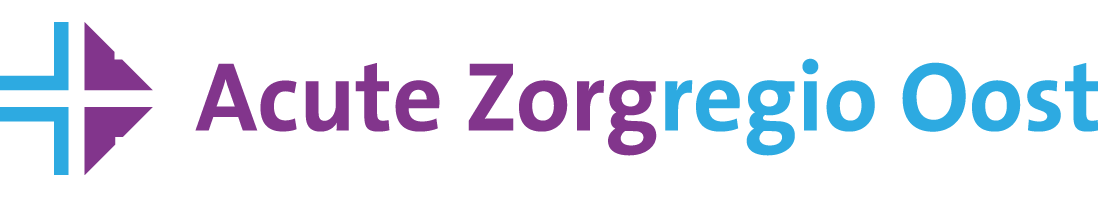 organiseert op 30 september 2019 
de 1e TRAUMANIGHT 
“Opvang, diagnostiek en behandeling van schotverwondingen ”Hoe kunnen we in de regio optimale opvang, diagnostiek en behandeling bieden aan patiënten met schotverwondingen? We leren van casussen uit deze regio en leggen de verbinding met internationale richtlijnen.En we leggen de vraag voor hoe de Trauma Triage App prehospitale triage kan optimaliseren.  Programma18.30 - 19.00	Ontvangst en registratie – Inloop met pastabuffet19.00 - 19.10	Opening en inleiding – William van der Stappen, traumachirurg CWZ19.10 - 19.30	Onderzoek naar prehospitale triage en de Trauma Triage AppRogier van der Sluijs, MD, promovendus UMC Utrecht19.30 - 19.45	Richtlijnen en behandelprincipes voor thoraco-abdominale schotwondenSpreker volgt19.45 - 20.15	Casuïstiek: schotwond in thorax abdomen  Tomas Winkelhorst, traumachirurg CWZ20.15 - 20.30	Richtlijnen en behandelprincipes voor schotwonden aan extremiteitenSteven Strang, differentiant traumachirurgie CWZ20.30 - 21.00	Casuïstiek complex extremiteitenletsel Spreker volgt21.00		Informele afsluiting en borrel Doelgroep: traumachirurgen, traumaorthopeden, AIOS differentianten heelkunde en orthopedie, MMT-artsen en SEH- artsen uit Acute Zorgregio Oost.Locatie: van der Valk Hotel Lent, Hertog Eduardplein 4, 6663 AN NijmegenAvondvoorzitter: William van der Stappen, traumachirurg CWZAccreditatie is aangevraagd bij de ABAN
